Дисциплина «Элементарная теория музыки (ЭТМ)»Группа ИД-20 (исполнители на духовых и ударных инструментах)Преподаватель Кузнецова Ольга Владимировна23.11.2020.Изучить тему «Аккорды» по учебнику: Л.Красинская, В.Уткин. Элементарная теория музыки: глава 7 «Общее представление об аккордах» - сс. 97-104,или (и)Способин И.В. Элементарная теория музыки – глава 5  : сс.76-84Ответить на вопросы в письменном виде: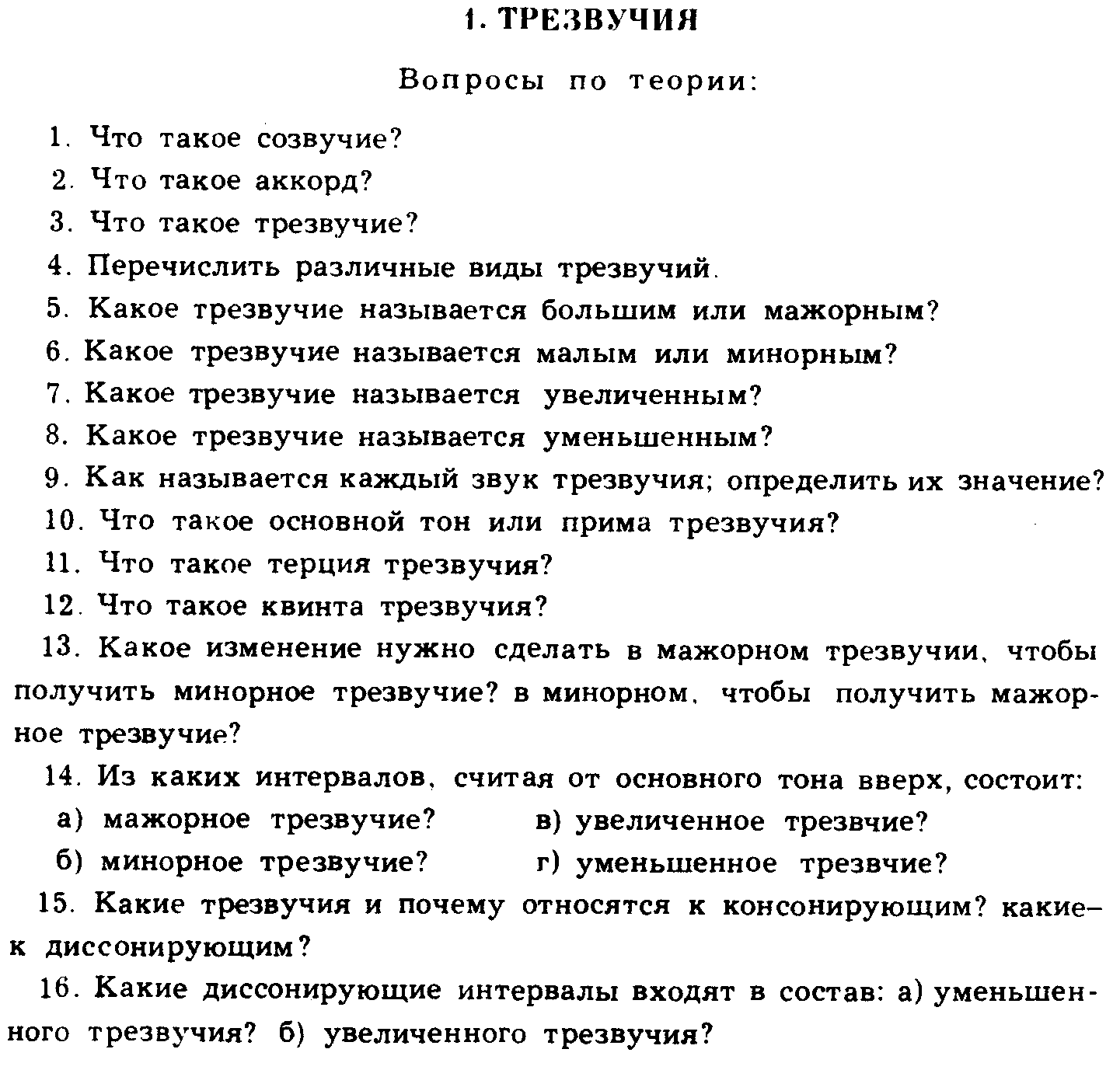 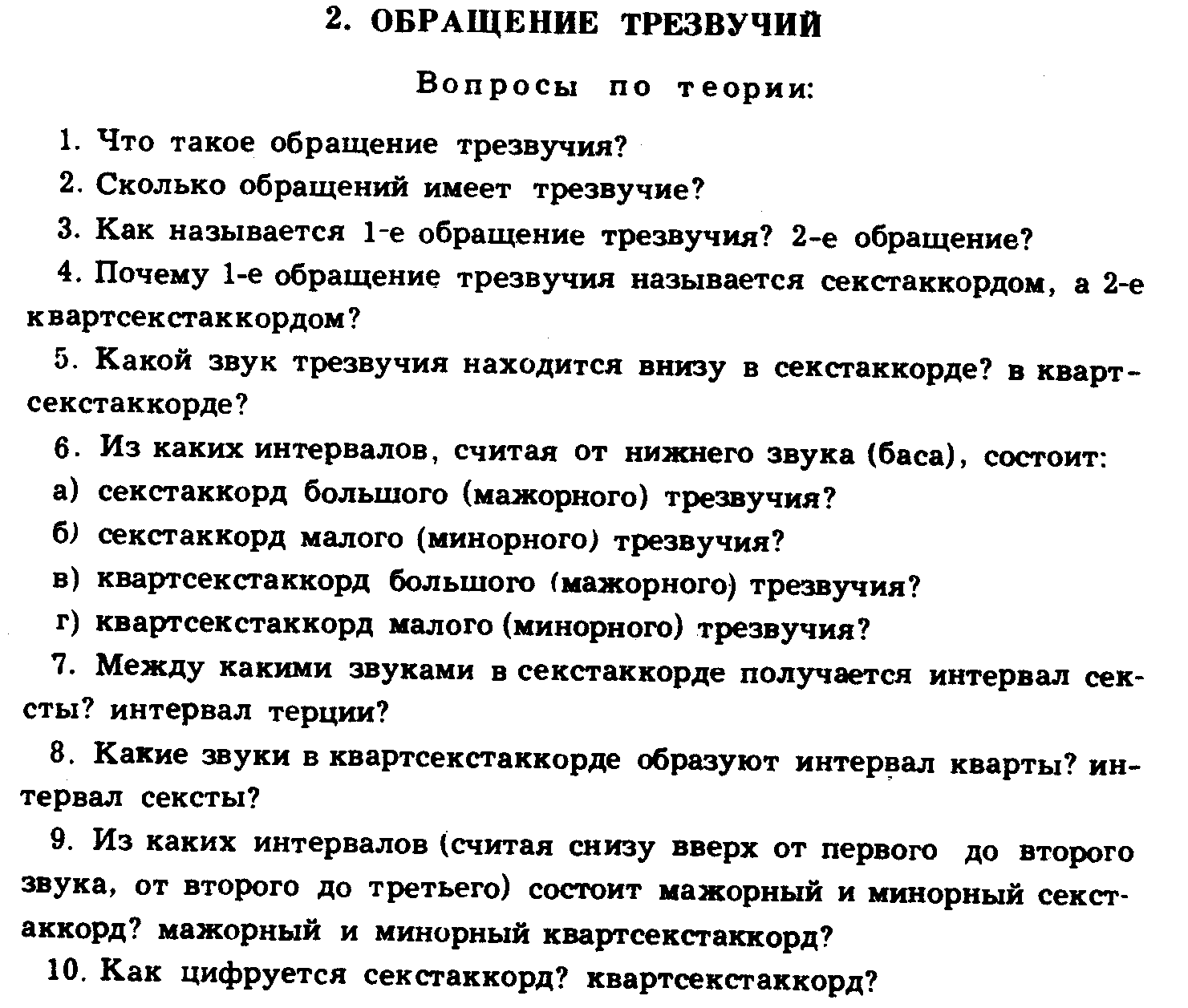 Выполнить задания: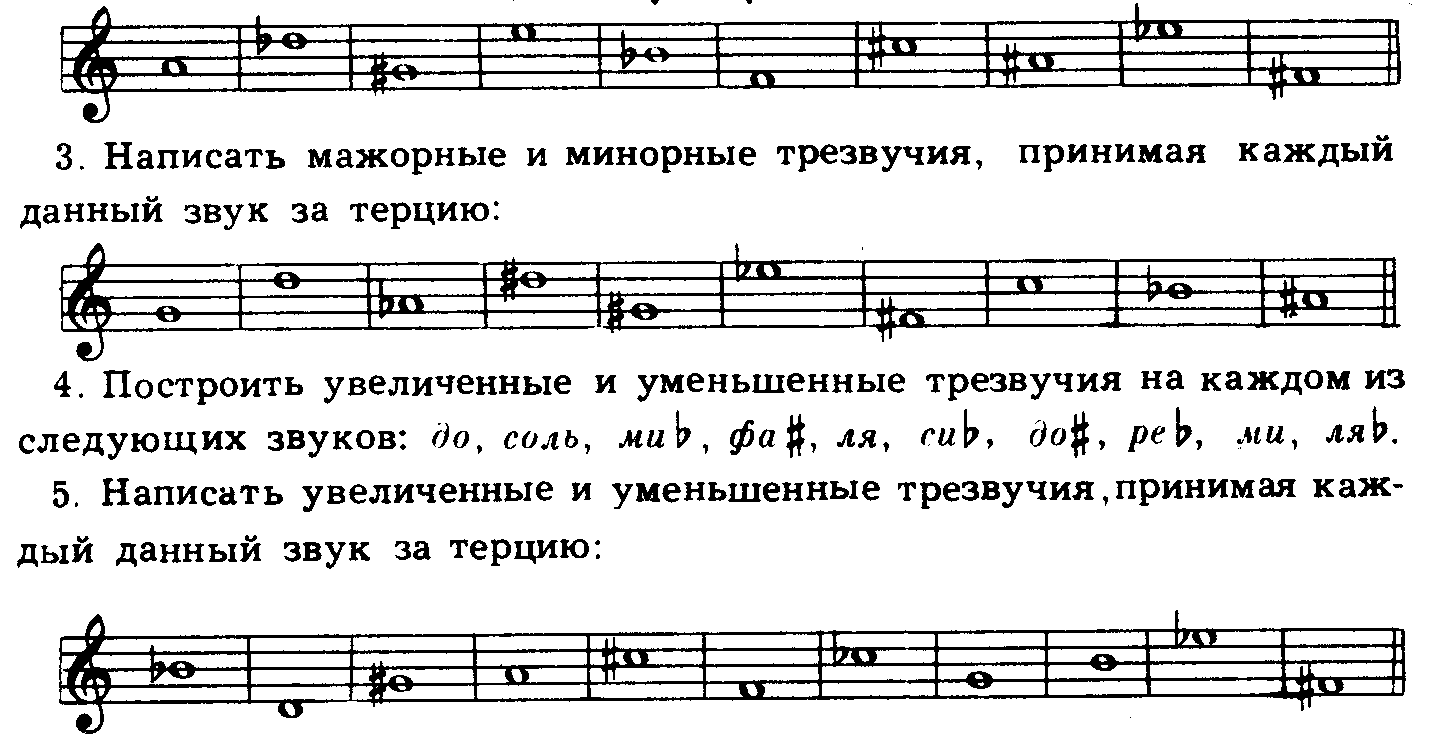 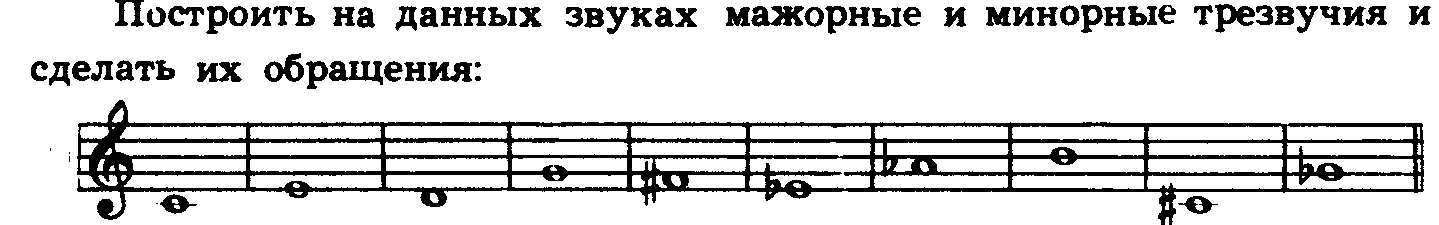 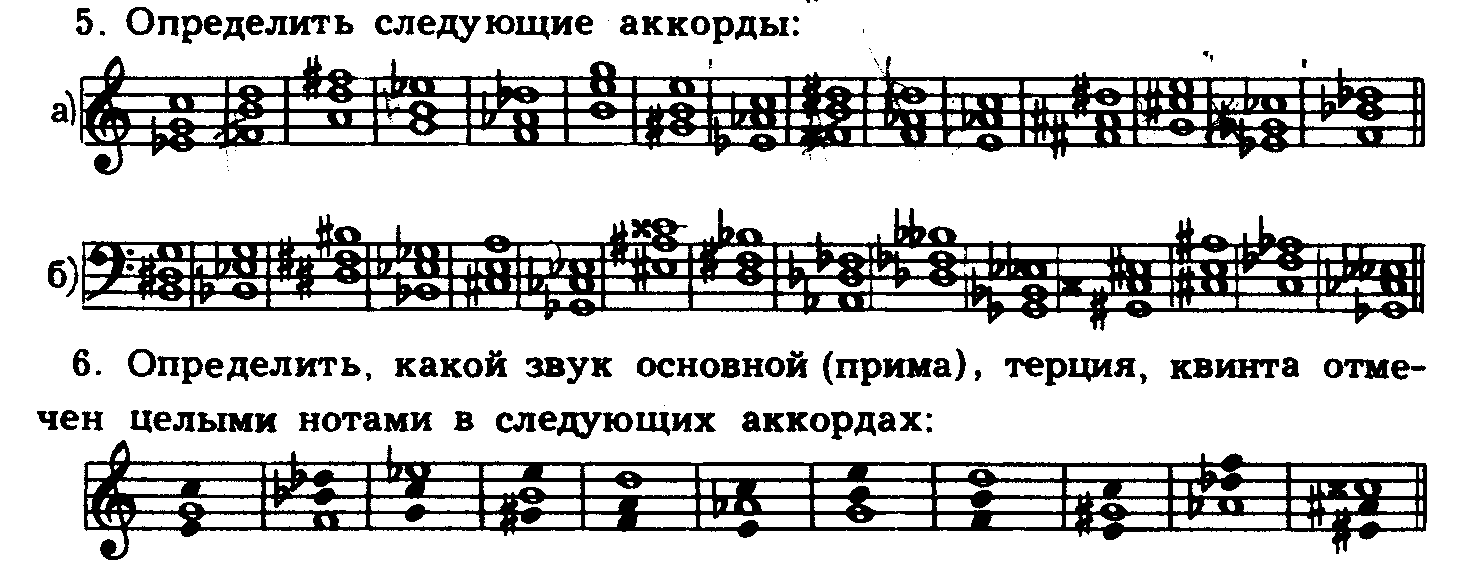 Прислать в виде фото (скана) на проверку по адресу электронной почты: kov-olik@yandex.ru (не забыть указать свою фамилию и имя)